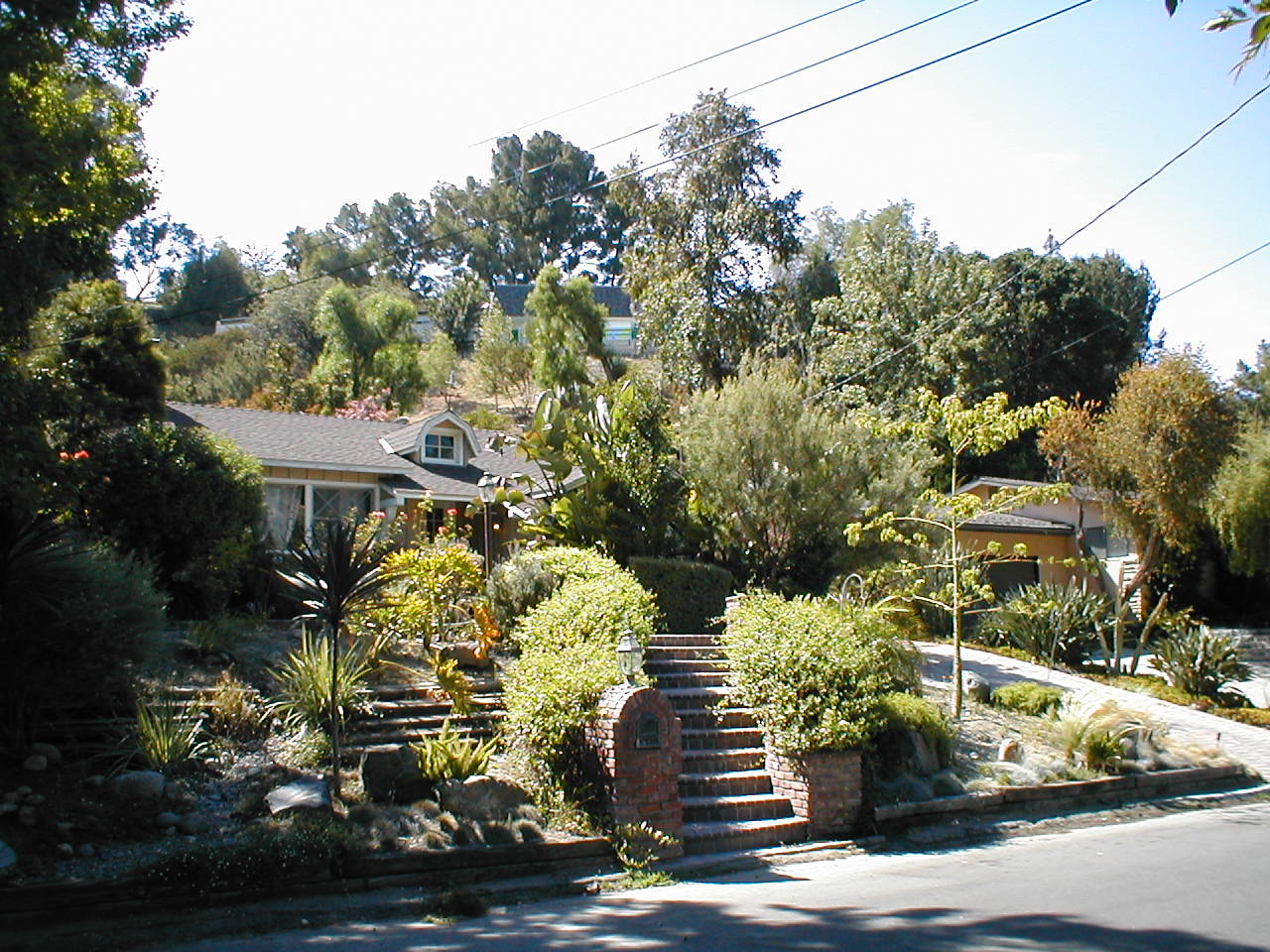 4873 Topeka Frontage\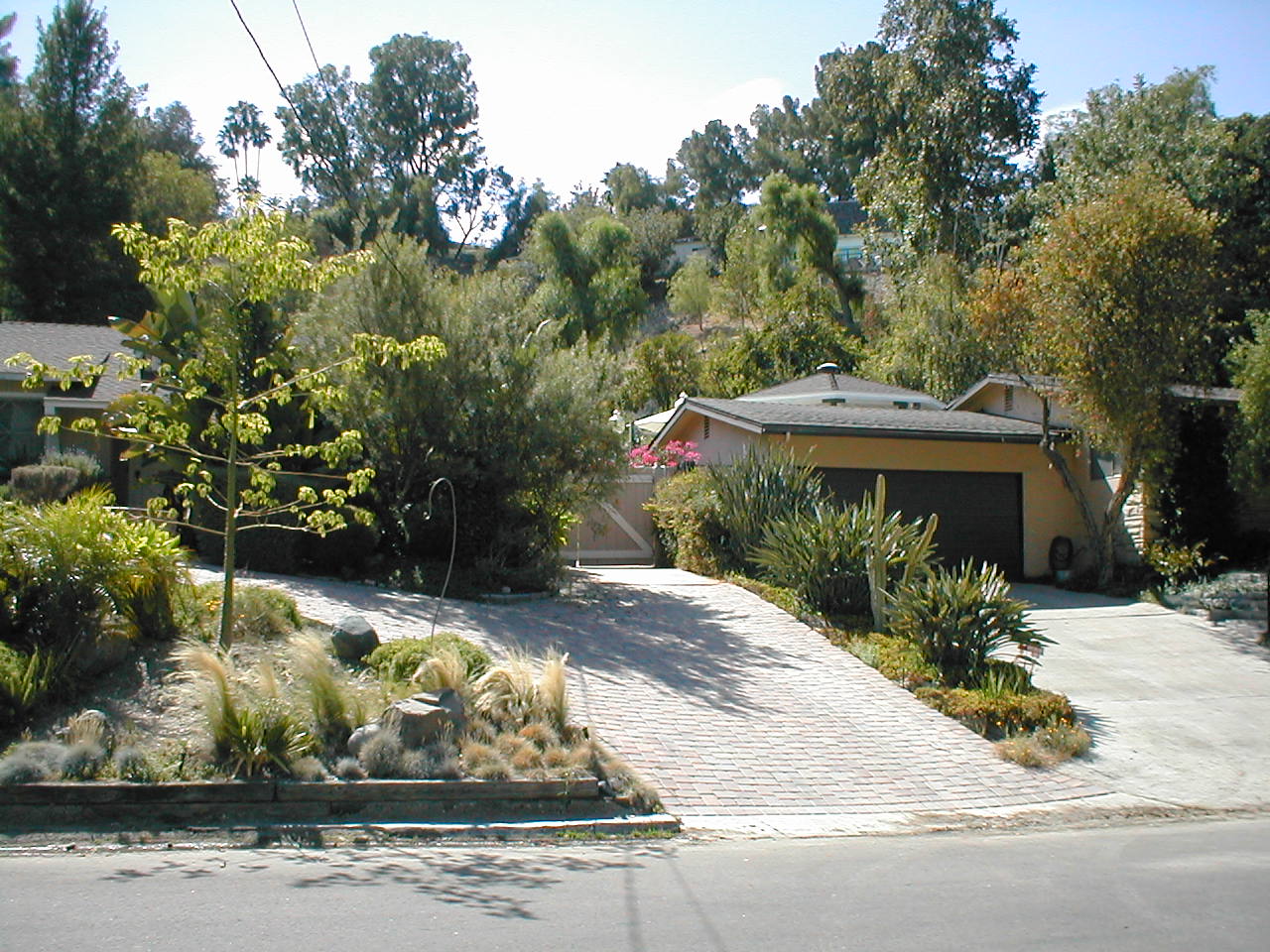 4873 Topeka Driveway and Next Door Driveway